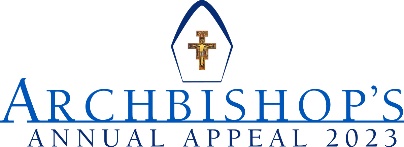 Transmittal Form(REQUIRED FOR ALL SHIPMENTS)Parish Name: ____________________________________________________Parish City: ______________________________________________________Parish Number: __________________________________________________(NOTE: For Parish Number, please see Parish ID Numbers Digital Resource)Sent By: _____________________ Date Sent: _________________________Telephone: __________________ E-mail: _____________________________Please check here if this is a parish’s second collection for the Archbishop’s Annual Appeal.SHIPPING INSTRUCTIONS Do not separate the checks from the pledge forms and envelopes.   Do not staple the checks to pledge forms or envelopes. *For the security of our donors’ gifts and personal information, we require that you ship your packages via a courier that can track packages: UPS, FedEx, etc.SHIP TO:Archbishop’s Annual Appeal2401 Lake Park Dr., SESmyrna, GA 30080If you need assistance, please contact:Tracy Zelczak404-920-7606 | tzelczak@archatl.com